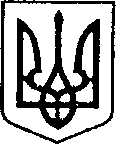    УКРАЇНАЧЕРНІГІВСЬКА ОБЛАСТЬН І Ж И Н С Ь К А    М І С Ь К А    Р А Д АВ И К О Н А В Ч И Й    К О М І Т Е ТР І Ш Е Н Н Явід             квітня  2021 р.                   м. Ніжин					№ Про доповнення  додатків 1, 2, 4  до  рішення виконавчого комітету  Ніжинської міської радивід 27.08.2020  р. № 288  «Про затвердження списків учнівзакладів загальної середньої освіти на харчування  за кошти бюджету Ніжинської міської ОТГу 2020-2021 н.р.»	Відповідно до ст.ст. 28, 42, 59, 73 Закону України «Про місцеве самоврядування в Україні», на виконання ст. 5 Закону України “Про охорону дитинства”, ст. 56 Закону України «Про освіту», ст. 20 Закону України «Про повну загальну середню освіту», Постанови Кабінету Міністрів України від 02.02.2011 р. № 116 «Про затвердження Порядку надання послуг з харчування дітей у дошкільних, учнів у загальноосвітніх та професійно-технічних навчальних закладах, операції з надання яких звільняються від обкладення податком на додану вартість»,  Постанови Кабінету Міністрів України від 22.11.2004 р. № 1591 «Про затвердження норм харчування у навчальних та оздоровчих закладах», Регламенту виконавчого комітету Ніжинської міської ради Чернігівської області VІІІ скликання, затвердженого рішенням  сесії Ніжинської міської ради VІІІ скликання від 24.12.2020 року № 27-4/2020, програми «Соціальний  захист  учнів закладів загальної середньої освіти Ніжинської міської об’єднаної територіальної  громади  шляхом організації гарячого харчування у 2021 році», рішення виконавчого комітету Ніжинської міської ради  від 23.01.2020 року  №21 «Про організацію харчування учнів закладів загальної середньої освіти у 2020 році за рахунок коштів бюджету Ніжинської міської ОТГ», від 05.04.2018 року «Про харчування у закладах загальної середньої освіти дітей загиблих учасників антитерористичної операції», від 28.08.2014 року №195 «Про влаштування дітей, які прибули до  м. Ніжина з Донецької та Луганської областей, де  проводиться антитерористична операція», від 12.02.2015р. № 35 «Про безкоштовне харчування у дошкільних та загальноосвітніх навчальних  закладах дітей, батьки яких є учасниками антитерористичної операції та дітей загиблих батьків під час бойових дій»,   виконавчий комітет Ніжинської міської ради вирішив:     	1. Доповнити додаток 1 до п.1 рішення виконавчого комітету Ніжинської міської ради від  27.08.2020 р. №  288	2. Доповнити додаток 2. до п.1 рішення виконавчого комітету Ніжинської міської ради від  27.08.2020 р. №  288	3. Доповнити додаток 4. до п.1 рішення виконавчого комітету Ніжинської міської ради від  27.08.2020 р. №  288        	4. Управлінню освіти Ніжинської міської ради Чернігівської області (Градобик В.В.) протягом  5 днів з дня прийняття рішення оприлюднити його на офіційному сайті Ніжинської міської ради.       	5. Контроль за виконанням рішення покласти на заступника міського голови з питань діяльності виконавчих органів ради  Смагу С.С.Міський голова                                				Олександр КОДОЛАВІЗУЮТЬ:Начальник Управління освіти                                       Валентина ГРАДОБИК	  Заступник міського головиголови з питань діяльностівиконавчих органів ради                                                	Сергій СМАГАНачальник фінансового управління                          	Людмила ПИСАРЕНКОНачальник відділу юридично-кадрового забезпечення  		       	В’ячеслав ЛЕГАКеруючий справами                                                      	Валерій САЛОГУБ виконавчого комітету міської радиПОЯСНЮВАЛЬНА ЗАПИСКАдо проєкту рішення «Про доповнення  додатків 1,  2, 4 до  рішення виконавчого комітету  Ніжинської міської ради від 27.08.2020 № 288 «Про затвердження списків учнів закладів загальної середньої освіти на харчування  за кошти бюджету Ніжинської міської ОТГ у 2020-2021 н.р.»	1. Обгрунтування необхідності прийняття рішення.	Управління освіти виносить на розгляд виконавчого комітету проєкт рішення  «Про доповнення  додатків 1, 2, 4 до  рішення виконавчого комітету  Ніжинської міської ради від 27.08.2020 № 288   «Про затвердження списків учнів закладів загальної середньої освіти на харчування  за кошти бюджету Ніжинської міської ОТГ у 2020-2021 н.р.».  	2. Загальна характеристика і основні положення проєкту.	Проєкт рішення вносить доповнення до додатків 1, 2, 4 рішення виконавчого комітету  від 27.08.2020 р. №  288. 	3. Стан нормативно-правової бази у даній сфері правового регулювання.	Даний проєкт складений на виконання ст.ст. 28, 42, 52, 59 Закону України «Про місцеве самоврядування в Україні», на виконання ст. 5 Закону України «Про охорону дитинства», ст. 20 Закону України «Про повну загальну середню освіту», Постанови Кабінету Міністрів України від 02.02.2011 р. № 116 «Про затвердження Порядку надання послуг з харчування дітей у дошкільних, учнів у загальноосвітніх та професійно-технічних навчальних закладах, операції з надання яких звільняються від обкладення податком на додану вартість».	 4. Фінансово-економічне обґрунтування.	Згідно документів, поданих закладами загальної середньої освіти, за кошти бюджету Ніжинської міської територіальної громади додатково будуть харчуватися: - 2 учні із числа дітей-сиріт, дітей позбавлених батьківського піклування, дітей із прийомних сімей;- 6 учнів  з малозабезпечених сімей;          - 4 учень, батько якого є учасником антитерористичної операції  (ООС).Всього 12 учнів. З них:  5 учнів 1-4 класів, 7 – учнів 5-11 класів.	Розрахунок коштів на 1 день:	Учнів 5 х 22,6 грн.  = 113,0 грн.   Учнів 7х 24,19 = 169,33 грн. Разом 282,33 грн.           	З 22 квітня 2021 р.: квітень – 282,33 грн. х 7 дн = 1 976,31 грн. травень – 282,33 грн. х 18 дн = 5 081,94 грн.           Разом 7 058,25 грн.                               Харчування  учнів з категорійних родин за кошти бюджету Ніжинської  міської  територіальної громади додаткових коштів  не потребує.      5. Прогноз соціально-економічних та інших наслідків прийняття проекту.	Прийняття проєкту дозволить забезпечити гарячим харчуванням учнів пільгових категорій.6. Доповідати проєкт на засіданні буде начальник Управління освіти Валентина Валентинівна Градобик.Начальник Управління освіти			Валентина ГРАДОБИК№ п/пПрізвище, ім’я,по-батькові дитиниЗНЗКласЗОШ І-ІІІ ступенів №105-ВЗОШ І-ІІІ ступенів № 152-Г  № п/пПрізвище, ім’я,по-батькові дитиниЗНЗКласЗОШ І-ІІІ ступенів №12-АЗОШ І-ІІІ ступенів №75-А ЗОШ І-ІІ ступенів №124ЗОШ І-ІІ ступенів №128НВК №162-БНВК №169-Б  № п/пПрізвище, ім’я,по-батькові дитиниЗНЗКласЗОШ І-ІІІ ступенів №78-БЗОШ І-ІІІ ступенів №72-А ЗОШ І-ІІІ ступенів №76-АЗОШ І-ІІІ ступенів №79-Б